教师招聘每日一练（8月10日）1.主题班会是班级活动的最主要的形式，它通常要经过确立主题—精心准备-具体实施-效果深化等四个阶段。其中( )是开好班会的基础，( )是开好班会的关键。   [单选题]正确率：38.71%2.班级管理中，班级的组织者、领导者和教育者称为( )。   [单选题]正确率：83.87%3.智商是能力测验中的一个重要概念，简称IQ。其公式表述为( )。   [单选题]正确率：70.97%4.提出知识只是一种解释、一种假设，并不是问题的最终答案的理论是( )。   [单选题]正确率：54.84%5.行为塑造和行为矫正的原理和依据是( )。   [单选题]正确率：74.19%选项小计比例A.确立主题、精心准备 (答案)1238.71%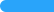 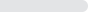 B.精心准备、具体实施412.9%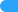 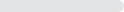 C.确立主体、具体实施1548.39%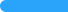 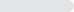 D.具体实施、效果深化00%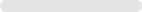 选项小计比例A.校长00%B.教师412.9%C.班主任 (答案)2683.87%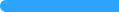 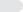 D.班干部13.23%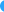 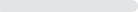 选项小计比例A.IQ=(智力年龄/实际年龄)×100%516.13%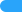 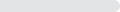 B.IQ=(智力年龄/实际年龄)×100 (答案)2270.97%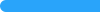 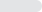 C.IQ=(实际年龄x智力年龄)×100%26.45%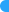 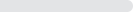 D.IQ=(实际年龄/智力年龄)×10026.45%选项小计比例A.认知理论722.58%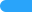 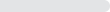 B.联结理论619.35%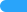 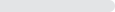 C.建构主义学习理论 (答案)1754.84%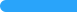 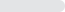 D.完形顿悟说13.23%选项小计比例A.操作性条件作用 (答案)2374.19%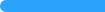 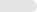 B.经典条件作用26.45%C.精神分析理论00%D.认知理论619.35%